Séjour QueyrasBonjour à toutes et à tous,Comme nous vous l'avons précisé dans notre précédent courrier, le déplacement du mois d'avril 2021 aux Cinque Terre nous a paru risqué compte tenu du contexte sanitaire actuel.Aussi, nous avons élaboré avec l'agence Allibert Trekking un nouveau projet de randonnée de 7 jours du 20 au 26 juin 2021 à Saint Véran dans le Queyras.Le transport sera assuré par l'organisateur par 3 minibus avec des départs et retours à Menton, Nice et St Laurent du VarLe tarif de ce séjour s'élève à 970€ et le supplément pour une chambre individuelle est de 110€.Compte tenu des sommes déjà avancées (460€ ou 560€ pour les personnes ayant opté pour une chambre individuelle) le solde pourra être réglé en deux chèques avec remise à l'encaissement fin avril et fin mai 2021.Nous vous prions de trouver en pièce jointe le programme détaillé de ce séjour et une fiche d'inscription.Nous vous remercions par avance de nous répondre par retour de courrier afin de pouvoir arrêter notre réservation auprès de l'hôtel.Dans cette attente,Bien cordialementGérard BertrandPrésident Coders 06_________________________________________Acomptes versés pour les 5 Terre280 € 		le 9/12/2019	BNP 6077257180 €		le 27/01/2020	BNP 6077259180 €		le 24/02/2020	BNP 6077261	non encaisséSoit	460 €15:11 (il y a 51 minutes)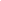 